English 3, 15 credits – SLM Programme (707G13) 
Autumn Term 2023Dear student, We would like to send you a warm welcome to English 3 within the Language, Literature and Media Programme (15 credits)! The introduction to the course will take place on Mon, 28 August at 15.15-17 in Comenius in the Key Building, Campus Valla. You will find the timetable in TimeEdit with the help of your course code (https://cloud.timeedit.net/liu/web/schema/). It is expected to be made available on 1 July. Note that changes may occur at short notice, so check TimeEdit regularly.For information about your course, go to https://liu.se/studieinfo/ and click on “kurs” and enter your course code (see above). Select the correct term/semester in the box “kursstart”. Note that other important documents (e.g. the course reading list, and the course guide) will be made available via the tab “övriga dokument”. Otherwise, we post all information about the course in the university’s web-based learning platform, Lisam, e.g. the reading list, the course guide and the timetable. In case you wish to begin your preparations over the summer break, the first book for the literature course, Critical Engagements, (711G30 and 711G31 only) will be:Woolf, Virginia. Mrs. Dalloway. For example the Penguin Classics edition (avoid abridged versions, easy readers and audio books)Otherwise, refer to the course reading list for the remaining books for the autumn term.N.B. If you cannot attend the introduction, please send me an email (nigel.musk@liu.se).Otherwise, I look forward to seeing you at the introduction.Best wishes,Nigel Musk, Course Tutornigel.musk@liu.se 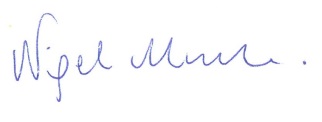 